Проверочная работа по модулю 1 «Школьные дни» в 3 классе I Вставь пропущенные буквыR_lerP_nc_l c_ _ eS_ _ oolP_n_ub_erS_h_olb_gII  Запиши числа словами11                  4. 1215                  5. 2018III Прочитай и выбери правильный вариантRead and choose1. a) What year you in?                           4. a) He has got five years old.    b) What year are you in?                         b) He’s five years old.2.a) I’m in Year 3.                                     5.  a) What’s is this?   b) I’m Year 3.                                              b) What’s this?3.  a) How old he is?                                  6.  a) It’s my rubber     b) How old is he?                                       b) It’s is my rubber.IV Составь из слов предложениеis/my/Oleg/name.…………………………eight/old/I/years/am.…………………………Maths/I/Science/and/like.…………………………V Прочитай и напиши названия школьных предметовHello,My name is Lin. I am in year 3 in school. I like 6+2+= ? Maths, 1           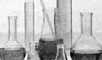 2 , and        3   but my favourite subject is    .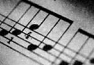 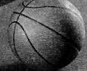 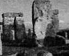 What about you?LinОтветы к заданиямI   1ruler, 2 pencil case, 3 school, 4 pen, 5 rubber, 6 schoolbagII  1 eleven fifteen, 3 eighteen, 4 twelve, 5 twentyIII 1b, 2a, 3b, 4b, 5aIV 1 My name is Oleg. 2 I am eight years old. I like Science and Maths.  